    Муниципальное бюджетное общеобразовательное учреждениеГимназия № 1                                  Внеклассное мероприятие                                        ТНЕ АВС PARTY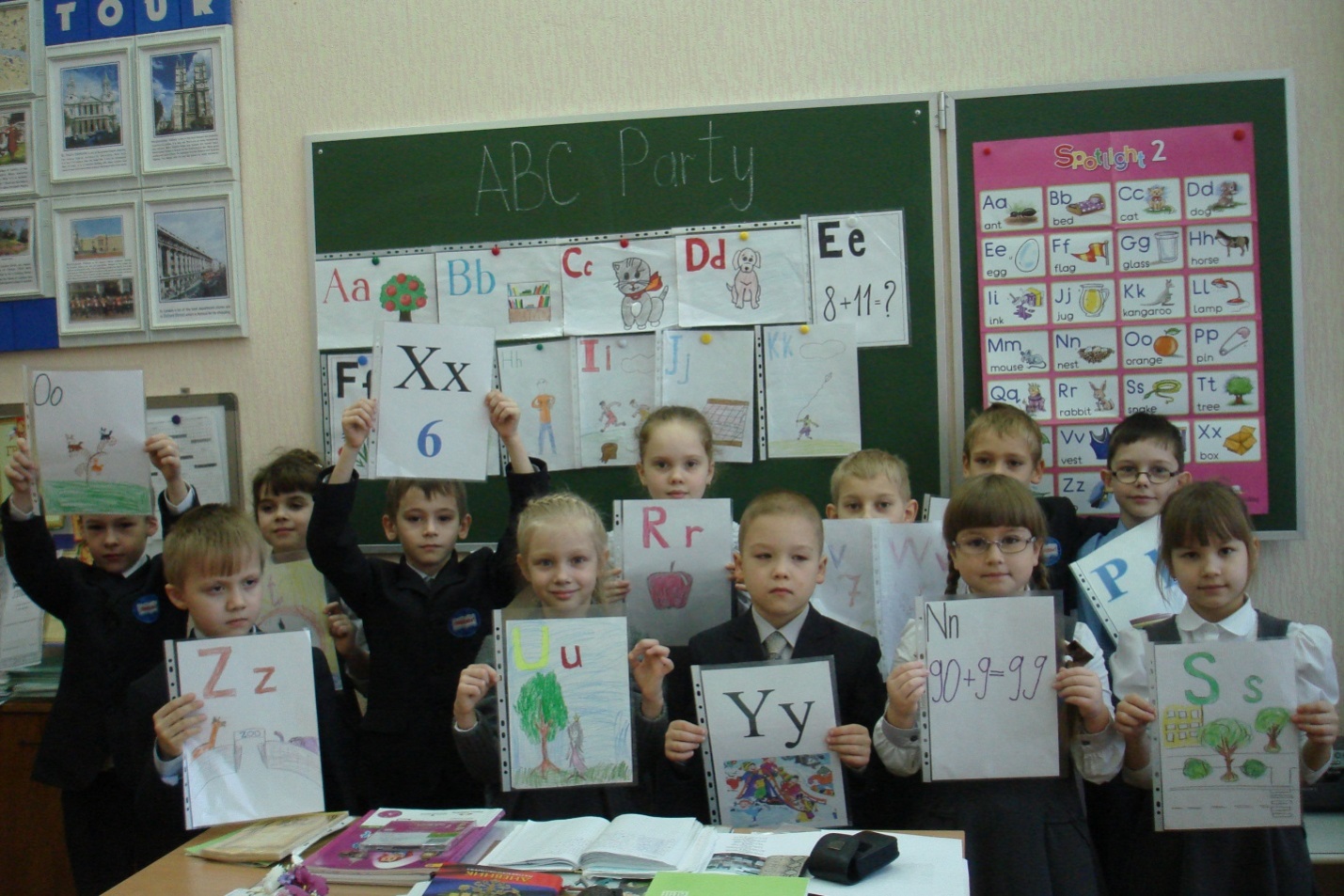                                                                           Учитель: Чекалова Г.А.г. о. Краснознаменск                                                                  2015 г.                                               Муниципальное бюджетное общеобразовательное учреждениеГимназия № 1                           Внеклассное мероприятие                       «Праздник английского алфавита»                                                 2 класс Задачи: 1.повторение и закрепление пройденного материала в игровой форме 2. развитие языковых, интеллектуальных, творческих способностей учащихся 3. развитие речевой культуры школьников и культуры общения 4. формирование положительной мотивации к изучению иностранного языка Внеклассное мероприятие «Праздник английского алфавита» вызвал большой интерес у детей. Все ученики имели возможность активно участвовать в празднике. Данное мероприятие помогает учащимся без особых усилий и с удовольствием включаться в процесс игры. Чувство равенства, атмосфера увлеченности дают возможность детям преодолеть стеснительность, скованность, снять языковой барьер.                                                                            Учитель: Чекалова Г. А.                                                                                    г.о. Краснознаменск                                              2015 г.                            THE ABC PARTY                          Ход мероприятия. Цель: Обобщение знаний и подведение итогов изучения английского языка на начальном этапе. Задачи: 1) закрепить знания английского алфавита 2) развивать навыки аудирования, устной речи и чтенияЗ) развивать логическое мышление, языковую догадку 4) развивать креативные способности 5) формировать у учащихся положительное отношение и       мотивацию к изучению иностранного языка.Teacher: Good morning, dear boys and girls. Pupils: Good morning. Teacher: Now you may sit down, That's fine. Now I want to see if all the letters of the alphabet are here. 26 ребят (каждый из которых изображает букву английского алфавита) встают и по очереди, в     алфавитном порядке выходят на середину зала.1.Teacher: You are welcome, letters. У каждого ученика на груди прикреплена одна буква алфавита, а в руках предмет, игрушка или картинка, о которой он будет говорить.Letter AA is for Apples and Apple-trees.You can see apples on apple-trees.Letter BB is for Books and for Bookcase,I have many books in my bookcaseLetter CC Is for Cat. My cat is grey,And with me it likes to play.Letter DD is for Dog and for Doggy.I have a dog, not a doggy.Letter EE is for Eight and for Eleven.How much is eight and eleven?Letter FF is for Flowers: red and blue,White and yellow and rosy too.                         Letter G                       G is for Girl, and also for Garden.                       I see a girl going  to the garden.                      Letter HH is for Hand. I have two hands. This is the way I clap my hands. Letter I I is for I. I'm a boy, and I'm ten. . I like to play with my brother Ben. Letter J J is for Jam. This is apple jam. Jimmylikes it, and so does Sam. Letter K K is for Kite. Kate has a kite. It is little, and it is white. Letter L L is for Letter. This letter is for me. It is from my sister, as you can see. Letter M M is for May and for May Day, For March and for Mother's Day.Letter N N is for Nine, Ninety and Ninety-nine. Children, how much is ninety and nine? Letter 0 0 is for One. One and two is three. Three little cats are in a tree. Letter P P is for Pencils. With them I can draw:A red pen, a green tree or a blue door. Letter Q Q is for Questions: How are you? How old are you? And how do you do? Letter R R is for Red. Many things are red. What can be red? Do you know, Fred? Letter S S is for Street. This is my street. There are a lot of trees in my street. Letter T T is for Tick and for Tock. "Tick-tock", says the clock. Letter U U is for Under, but not for At. "I'm under the tree," says Pat. Letter V V is in Five and also in Seven, It is in Twelve and in Eleven.Letter W W is for Winter when it is cold. But I like winter and I like cold. Letter X X is in Six. Let's count up to six! One, two, three, four, five, six! Letter Y Y is for a Yard where children play. They play in the yard every day. Letter Z Z is the Zoo. Let's go to the Zoo.I like to go to the Zoo. And you?2. Teacher: Now, let's sing the song "The ABC".Teacher: "Now sit down all of you, and let me see, if you know the ABC.3. Teacher: Look at this ABC, and say what letters are missing.В течение нескольких секунд демонстрируется написанный крупными буквами алфавит с некоторыми пропущенными буквами. Ребята должны быстро найти недостающие буквы и вписать их. 4. Teacher: Make  the words   and read them.На карточках с буквами зашифрованы ранее изученные слова, ребятам нужно догадаться, что это за слово, написать его под карточкой и прочитать.kiml (milk)                   phapy (happy)sohue (house)               ndaec (dance)ticnekh (kitchen)         lpehanet (elephant)5. Teacher: 3. Now, your task is "Spell the Word".Ученики по очереди выбирают карточку со словом из коробки и произносят его по буквам.6. Teacher: Now fill in the crosswords:7. Teacher: Finish up the poems now.                         Transport              Да, путь-дорога далека,              Друг на колёсах — это ... (саг) Домчи нас в гости побыстрей В своём вагоне, скорый ... (train) Рокфор и Гайка, Дейл и Чип Плавать любят в своём ... (ship) Вижу Волгу, вижу Рейн.                   В небесах над ними -....(plane                 Animals                    Прыгнула из лужи прямо на порог,                     Заквакала от радости пучеглазка....(frog)                     Английская миссис, немецкая фрау —                     Утром все доят кормилицу... (cow) Компот фруктовый ест из банки На арене цирка... (monkey) Почему сосисок нет? Утащил их рыжий... (cat) Отправился спать в берлогу к себе я, Хозяин я леса, зовут меня.. (Ьеаг) Пудель, такса и бульдог. Есть для них названье - ... (dog)The names of the colours                        Поля с пшеницей спелою                        Радуют нас цветом... (yellow)                        Кудрявый очень негр Джек                        От солнца стал совсем он... (Ыасk) Синеву небес люблю, Ношу я джинсы цвета... (Ыuе) Вот Санта Клауса портрет, Он там в наряде цвета... (геd) У ёлки цвет всегда один, Зимой и летом — это...(gгееп)HumanBodyУ того быстрее бег, У кого длиннее... (1еg) У меня их два, они большие, Слышит отлично каждое... (еаг) Футбол. Все за мячом бегут. То, чем бьют, зовётся... (foot) Протянул её мне friendПожал в ответ ему я ... (hand) От плеча до кисти сам Называю её... (arm) Открой его и не моргай Я осмотрю больной твой.. .(еуе) a a a a a